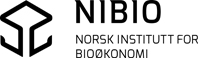 
ANALYSEREKVISISJONPlantevernmidler i jord, sediment og annet
ANALYSEREKVISISJONPlantevernmidler i jord, sediment og annet
ANALYSEREKVISISJONPlantevernmidler i jord, sediment og annet
ANALYSEREKVISISJONPlantevernmidler i jord, sediment og annet
ANALYSEREKVISISJONPlantevernmidler i jord, sediment og annet
ANALYSEREKVISISJONPlantevernmidler i jord, sediment og annet
ANALYSEREKVISISJONPlantevernmidler i jord, sediment og annet
ANALYSEREKVISISJONPlantevernmidler i jord, sediment og annet
ANALYSEREKVISISJONPlantevernmidler i jord, sediment og annet
ANALYSEREKVISISJONPlantevernmidler i jord, sediment og annet
ANALYSEREKVISISJONPlantevernmidler i jord, sediment og annet
ANALYSEREKVISISJONPlantevernmidler i jord, sediment og annet
ANALYSEREKVISISJONPlantevernmidler i jord, sediment og annet  Oppdragsgiver: (SKRIV TYDELIG)  Oppdragsgiver: (SKRIV TYDELIG)  Oppdragsgiver: (SKRIV TYDELIG)  Oppdragsgiver: (SKRIV TYDELIG)  Oppdragsgiver: (SKRIV TYDELIG)  Oppdragsgiver: (SKRIV TYDELIG)  Oppdragsgiver: (SKRIV TYDELIG)  Oppdragsgiver: (SKRIV TYDELIG)  Oppdragsgiver: (SKRIV TYDELIG)  Oppdragsgiver: (SKRIV TYDELIG)  Oppdragsgiver: (SKRIV TYDELIG)Kopimottaker:Kopimottaker:Kopimottaker:Kopimottaker:Kopimottaker:Kopimottaker:Kopimottaker:Kopimottaker:Firmanavn:       Kontaktperson:      Firmanavn:       Kontaktperson:      Firmanavn:       Kontaktperson:      Firmanavn:       Kontaktperson:      Firmanavn:       Kontaktperson:      Firmanavn:       Kontaktperson:      Firmanavn:       Kontaktperson:      Firmanavn:       Kontaktperson:      Firmanavn:       Kontaktperson:      Firmanavn:       Kontaktperson:      Firmanavn:       Kontaktperson:      Navn:      Navn:      Navn:      Navn:      Navn:      Navn:      Navn:      Navn:      Adresse:      Adresse:      Adresse:      Adresse:      Adresse:      Adresse:      Adresse:      Adresse:      Adresse:      Adresse:      Adresse:      Adresse:      Adresse:      Adresse:      Adresse:      Adresse:      Adresse:      Adresse:      Adresse:      Postnr/sted:                                       Postnr/sted:                                       Postnr/sted:                                       Postnr/sted:                                       Postnr/sted:                                       Postnr/sted:                                       Postnr/sted:                                       Postnr/sted:                                       Postnr/sted:                                       Postnr/sted:                                       Postnr/sted:                                       Postnr/sted:           Postnr/sted:           Postnr/sted:           Postnr/sted:           Postnr/sted:           Postnr/sted:           Postnr/sted:           Postnr/sted:           Tlf:      E-post:      Tlf:      E-post:      Tlf:      E-post:      Tlf:      E-post:      Tlf:      E-post:      Tlf:      E-post:      Tlf:      E-post:      Tlf:      E-post:      Tlf:      E-post:      Tlf:      E-post:      Tlf:      E-post:      Tlf:      E-post:      Tlf:      E-post:      Tlf:      E-post:      Tlf:      E-post:      Tlf:      E-post:      Tlf:      E-post:      Tlf:      E-post:      Tlf:      E-post:      Fakturaadresse:       Fakturaadresse:       Fakturaadresse:       Fakturaadresse:       Fakturaadresse:       Fakturaadresse:       Fakturaadresse:       Fakturaadresse:       Fakturaadresse:       Fakturaadresse:       Fakturaadresse:       Fakturaadresse:       Fakturaadresse:       Fakturaadresse:       Fakturaadresse:       Fakturaadresse:       Fakturaadresse:       Fakturaadresse:       Fakturaadresse:       Prøvested:      Prøvested:      Prøvested:      Prøvested:      Prøvested:      Prøvested:      Prøvested:      Prøvested:      Prøvested:      Prøvested:      Prøvested:      Prøvetaker:      Prøvetaker:      Prøvetaker:      Prøvetaker:      Prøvetaker:      Prøvetaker:      Prøvetaker:      Prøvetaker:      Merking	Merking	Merking	Merking	Merking	Merking	Merking	Prøvemateriale Prøvemateriale Prøvemateriale Prøvemateriale Prøvemateriale Prøvemateriale Prøvemateriale Prøvemateriale Dato
prøveuttakDato
prøveuttakDato
prøveuttak12345678910Analyse metode(r):Analyse metode(r):Analyse metode(r): Pakke
M93 og M86 Begge multimetoder GC-MS/MS, LC-MS/MS Pakke
M93 og M86 Begge multimetoder GC-MS/MS, LC-MS/MS Pakke
M93 og M86 Begge multimetoder GC-MS/MS, LC-MS/MS Pakke
M93 og M86 Begge multimetoder GC-MS/MS, LC-MS/MS Pakke
M93 og M86 Begge multimetoder GC-MS/MS, LC-MS/MS Pakke
M93 og M86 Begge multimetoder GC-MS/MS, LC-MS/MS Pakke
M93 og M86 Begge multimetoder GC-MS/MS, LC-MS/MS M93
GC-MS/MS multi M93
GC-MS/MS multi M93
GC-MS/MS multi M86
LC-MS/MS multi M86
LC-MS/MS multi M86
LC-MS/MS multi M77
LC-MS/MS 
Lineære alkoholetoksilater M77
LC-MS/MS 
Lineære alkoholetoksilater M77
LC-MS/MS 
Lineære alkoholetoksilater M81
LC-MS/MS 
Benzotriazoler M81
LC-MS/MS 
Benzotriazoler M66
LC-MS/MS  Metribuzin + 3 metabolitter M66
LC-MS/MS  Metribuzin + 3 metabolitter M66
LC-MS/MS  Metribuzin + 3 metabolitter M66
LC-MS/MS  Metribuzin + 3 metabolitter M121 Screening EFS pesticider (ca 800 stoffer) M121 Screening EFS pesticider (ca 800 stoffer) M121 Screening EFS pesticider (ca 800 stoffer) M121 Screening EFS pesticider (ca 800 stoffer) M125 Aminopyralid og klopyralid i jord/gjødsel/plantenæringer M125 Aminopyralid og klopyralid i jord/gjødsel/plantenæringer M125 Aminopyralid og klopyralid i jord/gjødsel/plantenæringer M125 Aminopyralid og klopyralid i jord/gjødsel/plantenæringerAndre metoder:      Andre metoder:      Andre metoder:      Andre metoder:      Andre metoder:      Andre metoder:      Normal svarfrist er 3 uker. Med forbehold om at laboratoriet har kapasitet, kan kortere svarfrist avtales. 
Det vil da pålegges et pristillegg og prøvene må leveres før kl. 1200 eller etter avtale.Normal svarfrist er 3 uker. Med forbehold om at laboratoriet har kapasitet, kan kortere svarfrist avtales. 
Det vil da pålegges et pristillegg og prøvene må leveres før kl. 1200 eller etter avtale.Normal svarfrist er 3 uker. Med forbehold om at laboratoriet har kapasitet, kan kortere svarfrist avtales. 
Det vil da pålegges et pristillegg og prøvene må leveres før kl. 1200 eller etter avtale.Normal svarfrist er 3 uker. Med forbehold om at laboratoriet har kapasitet, kan kortere svarfrist avtales. 
Det vil da pålegges et pristillegg og prøvene må leveres før kl. 1200 eller etter avtale.Normal svarfrist er 3 uker. Med forbehold om at laboratoriet har kapasitet, kan kortere svarfrist avtales. 
Det vil da pålegges et pristillegg og prøvene må leveres før kl. 1200 eller etter avtale.Normal svarfrist er 3 uker. Med forbehold om at laboratoriet har kapasitet, kan kortere svarfrist avtales. 
Det vil da pålegges et pristillegg og prøvene må leveres før kl. 1200 eller etter avtale.Normal svarfrist er 3 uker. Med forbehold om at laboratoriet har kapasitet, kan kortere svarfrist avtales. 
Det vil da pålegges et pristillegg og prøvene må leveres før kl. 1200 eller etter avtale.Normal svarfrist er 3 uker. Med forbehold om at laboratoriet har kapasitet, kan kortere svarfrist avtales. 
Det vil da pålegges et pristillegg og prøvene må leveres før kl. 1200 eller etter avtale.Normal svarfrist er 3 uker. Med forbehold om at laboratoriet har kapasitet, kan kortere svarfrist avtales. 
Det vil da pålegges et pristillegg og prøvene må leveres før kl. 1200 eller etter avtale.Normal svarfrist er 3 uker. Med forbehold om at laboratoriet har kapasitet, kan kortere svarfrist avtales. 
Det vil da pålegges et pristillegg og prøvene må leveres før kl. 1200 eller etter avtale.Normal svarfrist er 3 uker. Med forbehold om at laboratoriet har kapasitet, kan kortere svarfrist avtales. 
Det vil da pålegges et pristillegg og prøvene må leveres før kl. 1200 eller etter avtale.Normal svarfrist er 3 uker. Med forbehold om at laboratoriet har kapasitet, kan kortere svarfrist avtales. 
Det vil da pålegges et pristillegg og prøvene må leveres før kl. 1200 eller etter avtale.Normal svarfrist er 3 uker. Med forbehold om at laboratoriet har kapasitet, kan kortere svarfrist avtales. 
Det vil da pålegges et pristillegg og prøvene må leveres før kl. 1200 eller etter avtale.Normal svarfrist er 3 uker. Med forbehold om at laboratoriet har kapasitet, kan kortere svarfrist avtales. 
Det vil da pålegges et pristillegg og prøvene må leveres før kl. 1200 eller etter avtale.Normal svarfrist er 3 uker. Med forbehold om at laboratoriet har kapasitet, kan kortere svarfrist avtales. 
Det vil da pålegges et pristillegg og prøvene må leveres før kl. 1200 eller etter avtale.Normal svarfrist er 3 uker. Med forbehold om at laboratoriet har kapasitet, kan kortere svarfrist avtales. 
Det vil da pålegges et pristillegg og prøvene må leveres før kl. 1200 eller etter avtale.Normal svarfrist er 3 uker. Med forbehold om at laboratoriet har kapasitet, kan kortere svarfrist avtales. 
Det vil da pålegges et pristillegg og prøvene må leveres før kl. 1200 eller etter avtale.Normal svarfrist er 3 uker. Med forbehold om at laboratoriet har kapasitet, kan kortere svarfrist avtales. 
Det vil da pålegges et pristillegg og prøvene må leveres før kl. 1200 eller etter avtale.Normal svarfrist er 3 uker. Med forbehold om at laboratoriet har kapasitet, kan kortere svarfrist avtales. 
Det vil da pålegges et pristillegg og prøvene må leveres før kl. 1200 eller etter avtale.Normal svarfrist er 3 uker. Med forbehold om at laboratoriet har kapasitet, kan kortere svarfrist avtales. 
Det vil da pålegges et pristillegg og prøvene må leveres før kl. 1200 eller etter avtale.Svarfrist (regnes som virkedager): Svarfrist (regnes som virkedager): Svarfrist (regnes som virkedager): Svarfrist (regnes som virkedager): Svarfrist (regnes som virkedager):  Normal, 3 uker Normal, 3 uker Normal, 3 uker Normal, 3 uker Normal, 3 uker Normal, 3 uker Normal, 3 uker 1 uke 
(25% tillegg) 1 uke 
(25% tillegg) 1 uke 
(25% tillegg) 48-72 timer 
(50% tillegg) 48-72 timer 
(50% tillegg) 48-72 timer 
(50% tillegg) 48-72 timer 
(50% tillegg) 48-72 timer 
(50% tillegg) 48-72 timer 
(50% tillegg)Er det risiko for forurensing fra ufortynnet sprøytemiddel eller bruksløsning fra sprøyteutstyr?                    Nei                   JaEr det risiko for forurensing fra ufortynnet sprøytemiddel eller bruksløsning fra sprøyteutstyr?                    Nei                   JaEr det risiko for forurensing fra ufortynnet sprøytemiddel eller bruksløsning fra sprøyteutstyr?                    Nei                   JaEr det risiko for forurensing fra ufortynnet sprøytemiddel eller bruksløsning fra sprøyteutstyr?                    Nei                   JaEr det risiko for forurensing fra ufortynnet sprøytemiddel eller bruksløsning fra sprøyteutstyr?                    Nei                   JaEr det risiko for forurensing fra ufortynnet sprøytemiddel eller bruksløsning fra sprøyteutstyr?                    Nei                   JaEr det risiko for forurensing fra ufortynnet sprøytemiddel eller bruksløsning fra sprøyteutstyr?                    Nei                   JaEr det risiko for forurensing fra ufortynnet sprøytemiddel eller bruksløsning fra sprøyteutstyr?                    Nei                   JaEr det risiko for forurensing fra ufortynnet sprøytemiddel eller bruksløsning fra sprøyteutstyr?                    Nei                   JaEr det risiko for forurensing fra ufortynnet sprøytemiddel eller bruksløsning fra sprøyteutstyr?                    Nei                   JaEr det risiko for forurensing fra ufortynnet sprøytemiddel eller bruksløsning fra sprøyteutstyr?                    Nei                   JaEr det risiko for forurensing fra ufortynnet sprøytemiddel eller bruksløsning fra sprøyteutstyr?                    Nei                   JaEr det risiko for forurensing fra ufortynnet sprøytemiddel eller bruksløsning fra sprøyteutstyr?                    Nei                   JaEr det risiko for forurensing fra ufortynnet sprøytemiddel eller bruksløsning fra sprøyteutstyr?                    Nei                   JaEr det risiko for forurensing fra ufortynnet sprøytemiddel eller bruksløsning fra sprøyteutstyr?                    Nei                   JaEr det risiko for forurensing fra ufortynnet sprøytemiddel eller bruksløsning fra sprøyteutstyr?                    Nei                   JaEr det risiko for forurensing fra ufortynnet sprøytemiddel eller bruksløsning fra sprøyteutstyr?                    Nei                   JaEr det risiko for forurensing fra ufortynnet sprøytemiddel eller bruksløsning fra sprøyteutstyr?                    Nei                   JaEr det risiko for forurensing fra ufortynnet sprøytemiddel eller bruksløsning fra sprøyteutstyr?                    Nei                   JaTilleggsopplysninger:Ønskes kontroll utført iht. forskrift eller regelverk? Angi hvilket.Tilleggsopplysninger:Ønskes kontroll utført iht. forskrift eller regelverk? Angi hvilket.Tilleggsopplysninger:Ønskes kontroll utført iht. forskrift eller regelverk? Angi hvilket.Tilleggsopplysninger:Ønskes kontroll utført iht. forskrift eller regelverk? Angi hvilket.Tilleggsopplysninger:Ønskes kontroll utført iht. forskrift eller regelverk? Angi hvilket.Tilleggsopplysninger:Ønskes kontroll utført iht. forskrift eller regelverk? Angi hvilket.Tilleggsopplysninger:Ønskes kontroll utført iht. forskrift eller regelverk? Angi hvilket.Tilleggsopplysninger:Ønskes kontroll utført iht. forskrift eller regelverk? Angi hvilket.Tilleggsopplysninger:Ønskes kontroll utført iht. forskrift eller regelverk? Angi hvilket.Ref. avtaler/avtalt svarfrist/kontrakt/prosjekt/
angi navn kontaktperson NIBIO:Ref. avtaler/avtalt svarfrist/kontrakt/prosjekt/
angi navn kontaktperson NIBIO:Ref. avtaler/avtalt svarfrist/kontrakt/prosjekt/
angi navn kontaktperson NIBIO:Ref. avtaler/avtalt svarfrist/kontrakt/prosjekt/
angi navn kontaktperson NIBIO:Ref. avtaler/avtalt svarfrist/kontrakt/prosjekt/
angi navn kontaktperson NIBIO:Ref. avtaler/avtalt svarfrist/kontrakt/prosjekt/
angi navn kontaktperson NIBIO:Ref. avtaler/avtalt svarfrist/kontrakt/prosjekt/
angi navn kontaktperson NIBIO:Se www.nibio.no/lab for informasjon om laboratoriet ansvar i forbindelse med oppdrag.Se www.nibio.no/lab for informasjon om laboratoriet ansvar i forbindelse med oppdrag.Se www.nibio.no/lab for informasjon om laboratoriet ansvar i forbindelse med oppdrag.Se www.nibio.no/lab for informasjon om laboratoriet ansvar i forbindelse med oppdrag.Se www.nibio.no/lab for informasjon om laboratoriet ansvar i forbindelse med oppdrag.Se www.nibio.no/lab for informasjon om laboratoriet ansvar i forbindelse med oppdrag.Se www.nibio.no/lab for informasjon om laboratoriet ansvar i forbindelse med oppdrag.Se www.nibio.no/lab for informasjon om laboratoriet ansvar i forbindelse med oppdrag.Se www.nibio.no/lab for informasjon om laboratoriet ansvar i forbindelse med oppdrag.Se www.nibio.no/lab for informasjon om laboratoriet ansvar i forbindelse med oppdrag.Se www.nibio.no/lab for informasjon om laboratoriet ansvar i forbindelse med oppdrag.Se www.nibio.no/lab for informasjon om laboratoriet ansvar i forbindelse med oppdrag.Se www.nibio.no/lab for informasjon om laboratoriet ansvar i forbindelse med oppdrag.Se www.nibio.no/lab for informasjon om laboratoriet ansvar i forbindelse med oppdrag.Se www.nibio.no/lab for informasjon om laboratoriet ansvar i forbindelse med oppdrag.Se www.nibio.no/lab for informasjon om laboratoriet ansvar i forbindelse med oppdrag.Se www.nibio.no/lab for informasjon om laboratoriet ansvar i forbindelse med oppdrag.Se www.nibio.no/lab for informasjon om laboratoriet ansvar i forbindelse med oppdrag.Se www.nibio.no/lab for informasjon om laboratoriet ansvar i forbindelse med oppdrag.Innsenders signatur med dato:Innsenders signatur med dato:Innsenders signatur med dato:Innsenders signatur med dato:Innsenders signatur med dato:Innsenders signatur med dato:Innsenders signatur med dato:Prøvene sendes: NIBIO Bioteknologi og plantehelse
                               v/Pesticider og naturstoffkjemi                                                       Telefon:                        Epost:
                               ATT: PRØVEMOTTAK, Høgskoleveien 7, 1433 ÅS                         40604100                     pesticidlab@nibio.noPrøvene sendes: NIBIO Bioteknologi og plantehelse
                               v/Pesticider og naturstoffkjemi                                                       Telefon:                        Epost:
                               ATT: PRØVEMOTTAK, Høgskoleveien 7, 1433 ÅS                         40604100                     pesticidlab@nibio.noPrøvene sendes: NIBIO Bioteknologi og plantehelse
                               v/Pesticider og naturstoffkjemi                                                       Telefon:                        Epost:
                               ATT: PRØVEMOTTAK, Høgskoleveien 7, 1433 ÅS                         40604100                     pesticidlab@nibio.noPrøvene sendes: NIBIO Bioteknologi og plantehelse
                               v/Pesticider og naturstoffkjemi                                                       Telefon:                        Epost:
                               ATT: PRØVEMOTTAK, Høgskoleveien 7, 1433 ÅS                         40604100                     pesticidlab@nibio.noPrøvene sendes: NIBIO Bioteknologi og plantehelse
                               v/Pesticider og naturstoffkjemi                                                       Telefon:                        Epost:
                               ATT: PRØVEMOTTAK, Høgskoleveien 7, 1433 ÅS                         40604100                     pesticidlab@nibio.noPrøvene sendes: NIBIO Bioteknologi og plantehelse
                               v/Pesticider og naturstoffkjemi                                                       Telefon:                        Epost:
                               ATT: PRØVEMOTTAK, Høgskoleveien 7, 1433 ÅS                         40604100                     pesticidlab@nibio.noPrøvene sendes: NIBIO Bioteknologi og plantehelse
                               v/Pesticider og naturstoffkjemi                                                       Telefon:                        Epost:
                               ATT: PRØVEMOTTAK, Høgskoleveien 7, 1433 ÅS                         40604100                     pesticidlab@nibio.noPrøvene sendes: NIBIO Bioteknologi og plantehelse
                               v/Pesticider og naturstoffkjemi                                                       Telefon:                        Epost:
                               ATT: PRØVEMOTTAK, Høgskoleveien 7, 1433 ÅS                         40604100                     pesticidlab@nibio.noPrøvene sendes: NIBIO Bioteknologi og plantehelse
                               v/Pesticider og naturstoffkjemi                                                       Telefon:                        Epost:
                               ATT: PRØVEMOTTAK, Høgskoleveien 7, 1433 ÅS                         40604100                     pesticidlab@nibio.noPrøvene sendes: NIBIO Bioteknologi og plantehelse
                               v/Pesticider og naturstoffkjemi                                                       Telefon:                        Epost:
                               ATT: PRØVEMOTTAK, Høgskoleveien 7, 1433 ÅS                         40604100                     pesticidlab@nibio.noPrøvene sendes: NIBIO Bioteknologi og plantehelse
                               v/Pesticider og naturstoffkjemi                                                       Telefon:                        Epost:
                               ATT: PRØVEMOTTAK, Høgskoleveien 7, 1433 ÅS                         40604100                     pesticidlab@nibio.noPrøvene sendes: NIBIO Bioteknologi og plantehelse
                               v/Pesticider og naturstoffkjemi                                                       Telefon:                        Epost:
                               ATT: PRØVEMOTTAK, Høgskoleveien 7, 1433 ÅS                         40604100                     pesticidlab@nibio.noPrøvene sendes: NIBIO Bioteknologi og plantehelse
                               v/Pesticider og naturstoffkjemi                                                       Telefon:                        Epost:
                               ATT: PRØVEMOTTAK, Høgskoleveien 7, 1433 ÅS                         40604100                     pesticidlab@nibio.noPrøvene sendes: NIBIO Bioteknologi og plantehelse
                               v/Pesticider og naturstoffkjemi                                                       Telefon:                        Epost:
                               ATT: PRØVEMOTTAK, Høgskoleveien 7, 1433 ÅS                         40604100                     pesticidlab@nibio.noPrøvene sendes: NIBIO Bioteknologi og plantehelse
                               v/Pesticider og naturstoffkjemi                                                       Telefon:                        Epost:
                               ATT: PRØVEMOTTAK, Høgskoleveien 7, 1433 ÅS                         40604100                     pesticidlab@nibio.noPrøvene sendes: NIBIO Bioteknologi og plantehelse
                               v/Pesticider og naturstoffkjemi                                                       Telefon:                        Epost:
                               ATT: PRØVEMOTTAK, Høgskoleveien 7, 1433 ÅS                         40604100                     pesticidlab@nibio.noPrøvene sendes: NIBIO Bioteknologi og plantehelse
                               v/Pesticider og naturstoffkjemi                                                       Telefon:                        Epost:
                               ATT: PRØVEMOTTAK, Høgskoleveien 7, 1433 ÅS                         40604100                     pesticidlab@nibio.noPrøvene sendes: NIBIO Bioteknologi og plantehelse
                               v/Pesticider og naturstoffkjemi                                                       Telefon:                        Epost:
                               ATT: PRØVEMOTTAK, Høgskoleveien 7, 1433 ÅS                         40604100                     pesticidlab@nibio.noPrøvene sendes: NIBIO Bioteknologi og plantehelse
                               v/Pesticider og naturstoffkjemi                                                       Telefon:                        Epost:
                               ATT: PRØVEMOTTAK, Høgskoleveien 7, 1433 ÅS                         40604100                     pesticidlab@nibio.noLab nr.: Lab nr.: Lab nr.: Lab nr.: Lab nr.: Lab nr.: Lab nr.: Mottatt: Mottatt: Mottatt: Mottatt: Mottatt: Mottatt: Registrert:Registrert:Registrert:Registrert:Registrert:Registrert: